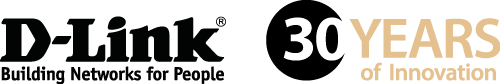 PERSBERICHTWereldwijde primeur in videobewaking: D-Link introduceert ONVIF-compatibele switchesDe DGS-1100 MP serie: switches met 10 of 26 poorten, PoE+, Auto Surveillance VLAN en ONVIF compliance. High-power smart switches die uitblinken in professionele video surveillance.AMSTERDAM, 28 juli 2016 – D-Link, leverancier van end-to-end IP-oplossingen voor het MKB, heeft drie switches, speciaal ontwikkeld voor videobewaking, aan haar productportfolio toegevoegd. De DGS-1100-10MP, DGS-1100-10MPP en DGS-1100-26MP PoE + Surveillance Gigabit Smart Switches zijn ‘s werelds eerste ONVIF-compliant switches met Auto Surveillance VLAN (ASV), een hoge PoE capaciteit, PoE+ aansluitingen en een management interface speciaal geoptimaliseerd voor videobewaking. Elk van de switches in deze reeks kan ook worden gebruikt als een conventionele high-power smart switch met veel verschillende functies. D-Link introduceert tevens de DGS-1026MP PoE+ Gigabit-switch met 26 poorten en PoE-ondersteuning voor een totaal vermogen van maximaal 370 watt.ONVIF compliance zorgt voor een snelle en eenvoudige bediening van IP videocomponentenDe switches uit de DGS-1100 MP-serie zijn speciaal ontwikkeld voor videobewaking en voldoen aan de huidige normen die door het Open Network Video Interface Forum (ONVIF) zijn gesteld. De ONVIF normen vereenvoudigen de installatie en het beheer van IP-gebaseerde surveillance apparaten door middel van cross-device functionaliteiten. De DGS-1100 switches detecteren automatisch ONVIF-compatibele apparaten, zoals beveiligingscamera's, binnen het netwerk en nemen deze op in de management interface. Beheerders kunnen de intuïtieve web-interface gebruiken om de topologie van de erkende apparaten, evenals de status en informatie over bandbreedte- en PoE-belasting, weer te geven.Hoge prestaties voor netwerk en stroomvoorziening De DGS-1100-10MP beschikt over acht PoE+ 10/100/1000Base-T poorten en twee Gigabit SFP uplink-poorten. De totale bandbreedte van de backplane is 20 Gbps en de aangesloten PoE apparaten kunnen worden voorzien van een totaal vermogen van 130 watt. De DGS-1100-10MPP heeft standaard UpoE geïntegreerd waardoor deze switch een totaal vermogen van 242 watt weet te bereiken. De DGS-1100-26MP beschikt over 24 PoE+ 10/100/1000Base-T poorten en twee gecombineerde 10/100/1000Base-T/SFP uplink-poorten. De totale bandbreedte van de backplane is 52 Gbps en de PoE-begroting is 370 watt. Dit geldt ook voor de DGS-1026MP, die eveneens over 24 PoE+ 10/100/1000Base-T poorten en twee extra 10/100/1000Base-T/SFP poorten beschikt. De poorten op alle switches in de DGS-1100 MP-serie hebben een overspanningsbeveiliging en kunnen spanningspieken weerstaan ​​tot 6 kV.Intelligente functies maximaliseren de prestaties van het netwerkHoewel de DGS-1100 switches over een aantal video-surveillance functies beschikken, kunnen ze ook gemakkelijk worden gebruikt als high-power smart switches. Dit betekent dat zowel videogegevens als standaard IP netwerkverkeer kan worden gedistribueerd over de switches. De functie Auto Surveillance VLAN (ASV) zorgt ervoor dat de videokwaliteit niet hoeft te lijden onder de overdracht van veel niet-video-gegevens over het netwerk. ASV wijst automatisch IP-camera's naar een dedicated VLAN die de noodzakelijke bandbreedte behoudt, zelfs als andere eindapparaten een grote hoeveelheid data produceren. Auto Voice VLAN, een soortgelijke functie, groepeert meerdere IP telefoons in een toegewezen VLAN en biedt automatisch voldoende bandbreedte voor deze groep toestellen. Een groot aantal beveiligingsfuncties, inclusief statische MAC-adressen, storm control en bescherming tegen IGMP snooping, verminderen het risico van mogelijke aanvallen op of configuratiefouten in het lokale netwerk. Loopback-detectie en kabeldiagnostiek helpen problemen met de bekabeling op te sporen en op te lossen.De DGS-1100 MP-serie wordt ondersteund door D-Links Network Assistant-software en is voorzien van een web-based management interface. De D-Link Network Assistant-software detecteert alle switches van de D-Link Smart Managed productfamilie binnen hetzelfde L2 netwerksegment, zelfs zonder het bijbehorende IP-adres van het directie werkstation. Beheerders kunnen de grafische management interface gebruiken om het hele netwerk in te stellen en te monitoren, tot aan de afzonderlijke poorten.De DGS-1100 MP-serie - belangrijkste kenmerken op een rij• 's Werelds eerste ONVIF-compliant PoE-switch• Acht PoE+ 10/100/1000Base-T poorten, twee Gigabit SFP uplink-poorten (DGS-1100-10MP/MPP)• 24 PoE+ 10/100 /1000Base-T poorten, twee gecombineerde 10/100/1000Base-T/SFP uplink-poorten (DGS-1100-26MP)• High PoE capaciteit: 130 watt (DGS-1100-10MP), 242 Watt (DGS-1100-10MPP) en 370 Watt (DGS-1100-26MP)• Backplane throughput: 20 Gbps (DGS-1100-10MP/MPP) en 52 Gbps (DGS-1100-26MP)• Overspanningsbeveiliging van maximaal 6 kV per poort• Web-interface geoptimaliseerd voor videobewaking• Auto Surveillance VLAN en Auto Voice VLAN• Verbeterde beveiligingsfuncties: IGMP snooping, storm control en statische MAC-adressenBeschikbaarheid en prijzenDe DGS-1100 MP serie en de DGS-1026MP zijn verkrijgbaar in de Benelux als volgt:• DGS-1100-10MP: nu beschikbaar voor € 299,95• DGS-1100-10MPP: beschikbaar vanaf september 2016 voor € 319,95• DGS-1100-26MP: nu beschikbaar voor € 479,95• DGS-1026MP: beschikbaar vanaf augustus 2016 voor € 389,95Voor meer informatie, bezoek: http://www.dlink.com.EINDE PERSBERICHTOver D-LinkD-Link ontwerpt, ontwikkelt en produceert al 30 jaar Award-winnende oplossingen voor netwerken, draadloos internet, videobewaking, opslag en domotica. Als wereldleider in connectiviteit innoveert D-Link zakelijke netwerken en stellen ze bedrijven in staat om efficiënter te werken. Ook hebben ze een belangrijke rol als voorloper in de ontwikkeling van ‘Smart Home’-technologie. D-Link maakt het voor consumenten gemakkelijk en betaalbaar om hun huis te beveiligen en te automatiseren, zodat ze met behulp van hun smartphone of tablet waar ook ter wereld hun eigendommen in de gaten kunnen houden.D-Links uitgebreide assortiment innovatieve, hoogwaardige en intuïtieve technologieën zijn beschikbaar voor zowel bedrijven als consumenten, via een wereldwijd netwerk channel- en retailpartners en dienstverleners.Volg ons op onze sociale-mediakanalen: Facebook, Twitter en LinkedIn.Perscontact:Chris PetersGraylingTel: +31 (0)20 575 4009Email: chris.peters@grayling.comD-Link and D-Link logos are trademarks or registered trademarks of D-Link Corporation or its subsidiaries. All other third party marks mentioned herein may be trademarks of their respective owners. Copyright © 2013. D-Link. All Rights Reserved 